EAST  COUNTY COUNCIL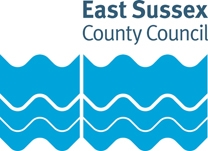 Job DescriptionKEY TASKSTo aid pupils to learn as effectively as possible both in group situations and on his/her own by, for example:Clarifying and explaining instructionsEnsuring the pupil(s) is able to use equipment and materials providedMotivating and encouraging the pupil(s) as required by providing levels of individual attention, reassurance and help with learning tasks as appropriate to pupils’ needsAssisting in weaker areas, e.g. speech and language, behaviour, reading, spelling, numeracy, handwriting/presentation etcUsing praise, commentary and assistance to encourage the pupil to concentrate and stay on taskLiaising with class teacher, SENCO and other professionals about individual education plans (IEPs), contributing to the planning as appropriateProviding additional nurture to individuals when requested by the class teacher or SENCOConsistently and effectively implementing agreed behaviour management strategiesHelping to make appropriate resources to support the pupil(s)Meeting pupils’ physical needs while encouraging independence e.g. help pupils to change for PE lessons or swimming, clean and reassure pupils after accidental soiling of clothes, help with mobility around the schoolTo establish supportive relationships with the pupil(s) concerned.3     To determine the intervention strategies to be used to manage the        behaviour of pupils with behavioural or emotional difficulties with the        teacher.4    To promote the acceptance and inclusion of the pupil(s) with SEN,       encouraging pupils to interact with each other in an appropriate and       acceptable manner5    Monitor the pupil’s response to the learning activities and, where       appropriate, modify or adapt the activities as agreed with the teacher to       achieve the intended learning outcomes.6    To give positive encouragement, feedback and praise to reinforce and       sustain the pupil(s) efforts and develop self reliance and self esteem.7    To mark pupils’ work under the direction of the class teacher 8    To support the pupil(s) in developing social skills both in and out of the classroom9    To support the use of ICT in learning activities10  To provide regular feedback on the pupil(s)’ learning and behaviour to the teacher/SENCO, including feedback on the effectiveness of the behaviour strategies adopted11  Under the direction of the teacher, carry out and report on systematic       observations of pupils to gather evidence of their knowledge,       understanding and skills upon which the teacher makes judgements about       their stage of development12  When working with a group of pupils, understand and use group dynamics to promote group effectiveness and support group and individual performance13   To use the school’s system for recording progress14   Where appropriate, to know and apply positive handling techniques   15    To prepare work and activities in advance of the lesson (within employed         hours) e.g. operating AVA equipment as required i.e. photocopier,         laminator, making books, labels, signs and undertaking practical tasks to         maintain a good standard of classroom appearance. 16    To know and apply school policies on Child Protection, Health and         Safety, Behaviour, Teaching and Learning, Equal Opportunities etc.17    Where appropriate to develop a relationship to foster links between home         and school, and to keep the school informed of relevant information18    To be aware of confidential issues linked to home/pupil/teacher/school19    To contribute towards reviews of pupil(s)’ progress as appropriate20    To comply with legal and organisational requirements for maintaining the         health, safety and security of yourself and others in the learning         environment21    To take part in training activities offered by the school and the county to         further knowledge (within employed hours)22    To be willing to support playground/break time supervision e.g.         educational games, homework clubs etc (within employed hours)23    To accompany teacher and pupils on educational visits     24    To provide individual support, as required, during examination sessions25    To carry out the above duties in accordance with the Children’s Services         Department’s Equal Opportunities Policy. Additional Duties Relating to Challenging Behaviour;Experience in dealing with challenging behaviour issues.All school based staff have the responsibility for promoting the safeguarding and welfare of children.  All school staff should be aware of the school’s Child Protection and Safeguarding Policy and work in accordance with this document at all times.This job description sets out the duties of the post at the time when it was drawn up. Such duties may vary from time to time without changing the general character of the duties or the level of responsibility entailed.  Such variations are a common occurrence and cannot of themselves justify a reconsideration of the grading of the post.EAST  COUNTY COUNCIL Person SpecificationPost Title: Individual Needs Assistant - Challenging BehaviourLocation: Wivelsfield Primary SchoolGrade: Single Status 4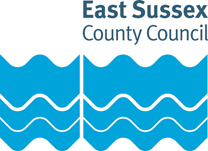 EAST  COUNTY COUNCILHealth & Safety FunctionsThis section is to make you aware of any health & safety related functions you may be expected to either perform or to which may be exposed in relation to the post you applying for. This information will help you if successful in your application identify any health related condition which may impact on your ability to perform the job role, enabling us to support you in your employment by way of reasonable adjustments or workplace support.DEPARTMENT:SchoolsLOCATION:Wivelsfield Primary SchoolJOB TITLE:Individual Needs Assistant – Challenging BehaviourGRADE:East Sussex Single Status 4RESPONSIBLE TO:HeadteacherMAIN PURPOSE OF THE JOB:To assist in promoting the learning and personal development of the pupils to whom you are assigned, to enable them to make best use of the educational opportunities available to them.    Essential CriteriaDesirable CriteriaMethod of Assessment/Source of InformationKey Skills & AbilitiesAbility to use language and other communication skills that pupils can understand and relate toAble to converse at ease with customer and provide advice in accurate spoken EnglishAbility to establish positive relationships with pupils and empathise with their needsAbility to demonstrate active listening skillsAbility to consistently and effectively implement agreed behaviour management strategiesAbility to provide levels of individual attention, reassurance and help with learning tasks as appropriate to pupils’ needs, encouraging the pupil to stay on taskAbility to monitor the pupils’ response to the learning activities and, where appropriate, modify or adapt the activities as agreed with the teacher to achieve the intended learning outcomesAbility to carry out and report on systematic observations of pupils’ knowledge, understanding and skillsAbility to assist in the recording of lessons and assessment as required by the teacherAbility to offer constructive feedback to pupils to reinforce self-esteemAbility to work effectively and supportively as a member of the school teamAbility to work within and apply all school policies e.g. behaviour management, child protection, Health & Safety, Equal Opportunities etc.Application/InterviewEducation &QualificationsNVQ3 in a child-related subject or equivalentA good standard of education particularly in English and MathematicsApplication/InterviewKnowledgeKnowledge of the legal and organisational requirements for maintaining the health, safety and security of yourself and others in the learning environmentKnowledge of  SEN Code of PracticeKnowledge of strategies to recognise and reward efforts and achievements towards self-reliance that are appropriate to the age and development stage of the pupilsApplication/InterviewExperienceExperience of supporting children in a classroom environment, including those with special educational needsExperience of using Information Technology to support pupils in the classroomExperience in dealing with challenging behaviour issuesBehaviour expertiseExperience of working in a range of settings or with more than one year groupApplication/InterviewPersonal AttributesWillingness to participate in further training and developmental opportunities offered by  the school and county, to further knowledgeWillingness to maintain confidentiality on all school mattersApplication/InterviewDate (drawn up): November 2009, modified December 2019Reference of Officer(s) drawing up person specifications: JM, 11848Date (drawn up): November 2009, modified December 2019Reference of Officer(s) drawing up person specifications: JM, 11848Date (drawn up): November 2009, modified December 2019Reference of Officer(s) drawing up person specifications: JM, 11848Date (drawn up): November 2009, modified December 2019Reference of Officer(s) drawing up person specifications: JM, 11848Using display screen equipment XWorking with children/vulnerable adultsMoving & handling operationsOccupational DrivingLone WorkingWorking at heightShift / night  workWorking with hazardous substancesUsing power toolsExposure to noise and /or vibrationFood handlingExposure to blood /body fluids